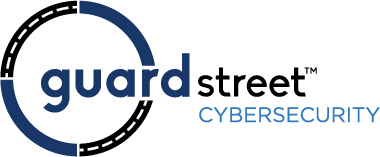 WHAT TO DO IF YOU’RE A VICTIM OF EMPLOYMENT FRAUDFOR EMPLOYERSAct Immediately.Inform your employee(s) impacted.Report the fraud to your state Department of Employment Security Complete the online fraud form on the website.Call the telephone number on their website.Provide your employee(s) with the steps they should take below.Create/follow security policies / employee training / network and email securityFOR EMPLOYEESAct Immediately.Notify your employer.Report the fraud to your state Department of Employment Security. Complete the online fraud form on the website.Call the telephone number on their website.If you received a debit card from the state, do not cash it.  Destroy it.File a police report.Report the fraud to the FTC at www.identitytheft.gov. Report the fraud to the IRS and file form 14039.Request your free credit reports via www.annualcreditreport.com and review them for fraudulent activity.Contact the US Department of Labor to complete a report at https://www.dot.gov. Create an online account with Social Security on www.ssa.gov.Set up informed delivery at www.usps.com.Set up a fraud alert and credit freeze.  Your ID Theft protection company can handle this too.